Introduction to Engineering CalculationsBefore starting with material balance calculations, you need to recall some of the fundamental information on:-Units and dimensions-Unit conversions -Validation of results-Numerical calculations-Interpolation-Molar/mass composition-Process variables such as temperature and pressureSolve the following questions to recall your previous knowledge	The Prandtl number, NPr, is a dimensionless group important in heat transfer calculations. It is defined as Cp / k, where Cp is the heat capacity of a fluid,  is the fluid viscosity, and k is the thermal conductivity. For a particular fluid, Cp =0.583 J/(gC), k=0 286 W/(mC), and =1936 lbm/(ft.h). Estimate the value of NPr without using a calculator (remember, it is dimensionless), showing your calculations; then determine it with a calculator.A hygrometer which measures the amount of moisture in a gas stream, is to be calibrated using the apparatus shown here:Steam and dry air are fed at known flow rates and mixed to form a gas stream with a known water content, and the hygrometer reading is recorded; the flow rate of either the water or the air is changed to produce a stream with a different water content and the new reading is recorded, and so on. The following data are taken: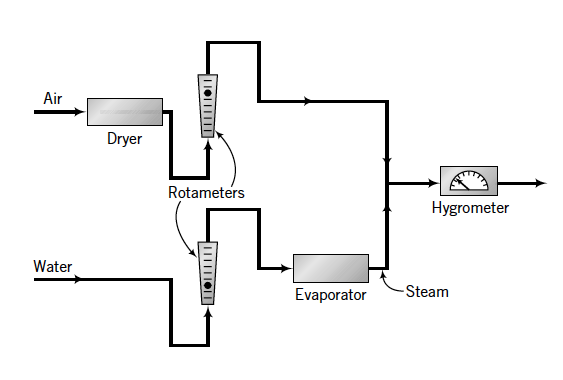 Steam and dry air are fed at known flow rates and mixed to form a gas stream with a known water content, and the hygrometer reading is recorded; the flow rate of either the water or the air is changed to produce a stream with a different water content and the new reading is recorded, and so on. The following data are taken: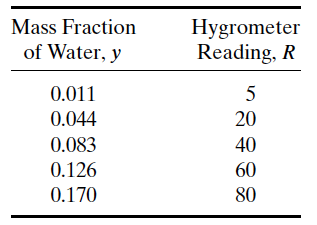 a)Draw a calibration curve and determine an equation for y(R).b)Suppose a sample of a stack gas is inserted in the sample chamber of the hygrometer and a reading of R=43 is obtained. If the mass flow rate of the stack gas is 1200 kg/h, what is the mass flow rate of water vapor in the gas?The relationship between the pressure P and volume V of the air in a cylinder during the upstroke of a piston in an air compressor can be expressed asPVk = Cwhere k and C are constants. During a compression test, the following data are taken: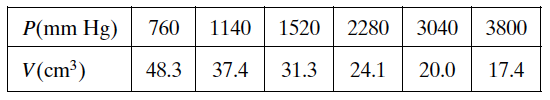 Determine the values of k and C that best fit the data. (Give both numerical values and units.)Derive the following equations for average molecular weight.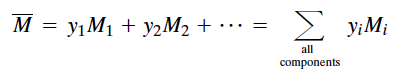 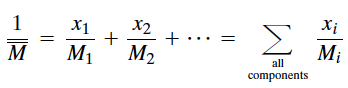 Reference: Richard M. Felder, Ronald W. Rousseau, Elementary Principles of Chemical Processes, 3rdEdition. 